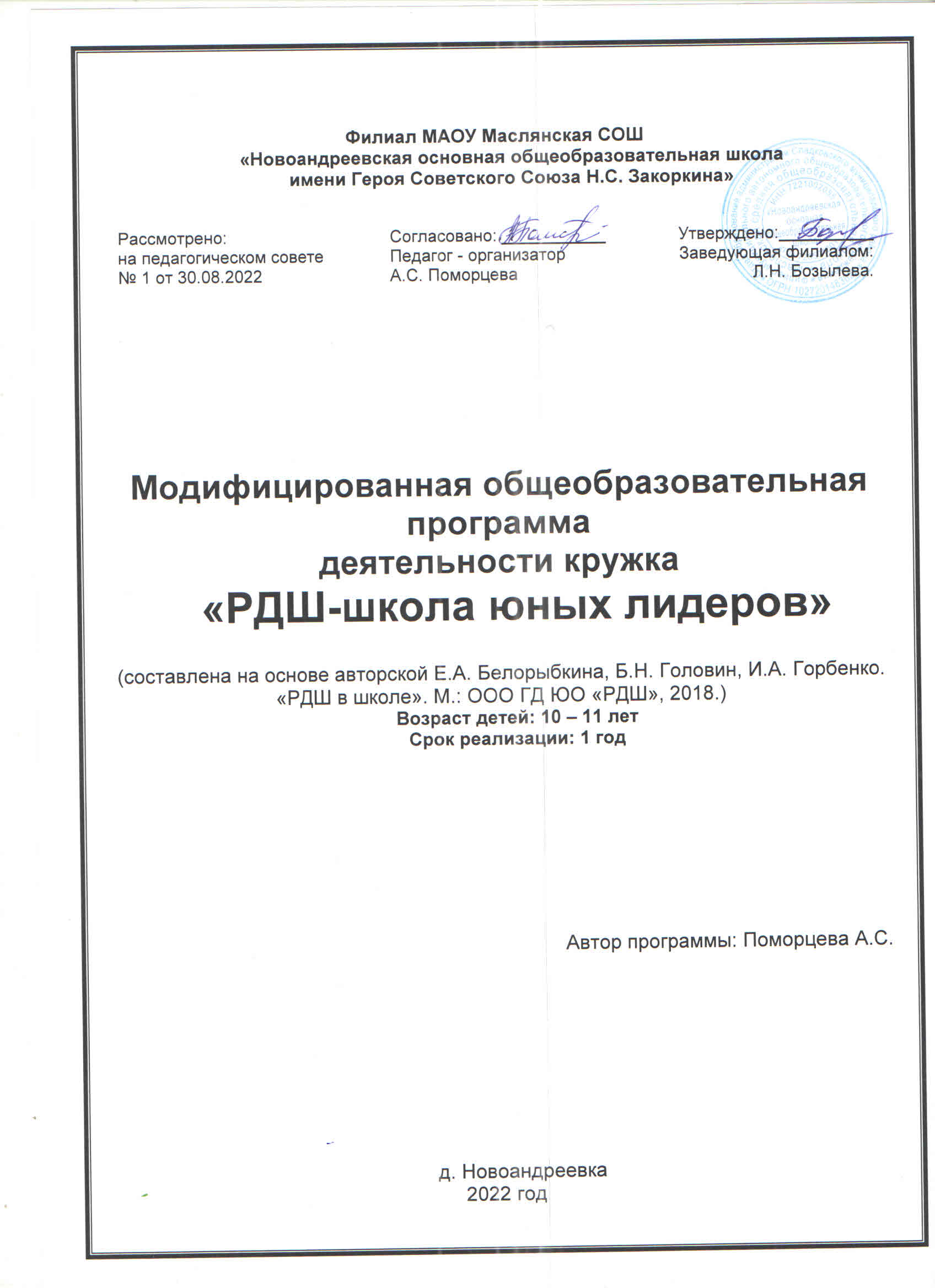 Содержание:Паспорт программы	3Пояснительная записка	5Учебный план	10Календарно – учебный график	21Список литературы	24Паспорт программыПояснительная запискаПрограмма по внеурочной деятельности «РДШ» обеспечивает введение в действие и реализацию требований Федерального государственного образовательного стандарта основного общего образования.Внеурочная деятельность – это образовательная деятельность, осуществляемая в формах, отличных от классно-урочной системы, направленная на достижение планируемых результатов освоения основной образовательной программы. Внеурочная деятельность является неотъемлемой частью системы обучения в 5 классах.Нормативным основанием для формирования программы внеурочной деятельности обучающихся являются следующие нормативные документы:•Федеральный государственный образовательный стандарт основного общего образования (приказ Минобрнауки России от 17.12.2010 № 1897 "Об утверждении федерального государственного образовательного стандарта основного общего образования"); •Федеральные требования к образовательным учреждениям в части минимальной оснащенности учебного процесса и оборудования учебных помещений (утверждены приказом Минобрнауки России от 4 октября 2010 г. № 986); •Письмо Минобрнауки РФ от 19.04.2011 N 03-255 «О введении федеральных государственных образовательных стандартов общего образования»;•Письмо Министерства образования и науки РФ «Об организации внеурочной деятельности при введении федерального государственного образовательного стандарта общего образования» от 12 мая 2011 г. № 03-296;•Приказ Министерства образования и науки Российской Федерации от 28.12.2010 № 2106 «Об утверждении федеральных требований к  образовательным учреждениям в части охраны здоровья обучающихся, воспитанников»;•Постановление Главного государственного санитарного врача Российской Федерации от 29.12.2010 № 189 «Об утверждении САнПиН 2.4.2.2821-10 «Санитарно-эпидемиологические требования к условиям и организации обучения в общеобразовательных учреждениях», зарегистрирован Минюстом России 03.03.2011, рег. № 19993;•Письмо Департамента государственной политики в сфере общего образования Министерства образования и науки Российской Федерации от 25.05.2014 № 08-761 «Об изучении предметных областей: «Основы религиозных культур и светской этики» и «Основы духовно-нравственной культуры народов России»;•Программа развития школы;Программа направлена развитие личности в разных направлениях: гражданская активность, личностное развитие, военно-патриотическое, информационно-медийное.Цель программы: содействие формированию личности на основе присущей российскому обществу системы ценностей.Задачи внеурочной деятельности учащихся на уровне основного общего образования: Формирование единого воспитательного пространства, обеспечивающего реализацию взаимодействия ученического самоуправления, детского общественного объединения, партнеров РДШ для проектов деятельности участников первичного отделения РДШ. Использование Дней единых действий РДШ как технологии, позволяющей организовать поддержку и реализацию 4 ведущих направлений деятельности РДШ с целью развития проектной деятельности. Развитие системы методического сопровождения деятельности первичного отделения РДШ в отрядах. Формирование единой информационной среды для развития и масштабирования инновационной, проектной, социально-преобразованной деятельности РДШ. Категория воспитанников.Кружок рассчитан на учеников 5 классаВозраст обучающихся участвующих в реализации данной программы 10-11 лет.Прием детей осуществляется по желанию учащихся. Наполняемость краеведческого кружка 6 человек.Формы организации: фронтальная, индивидуальная, групповая.Методы обучения:Объяснительно-иллюстративный.Репродуктивный.Проблемного изложения.Частично-поисковый.Исследовательский.Наглядный.Контроля.Объем программы.Программа рассчитана на 34 часа.Срок освоения программы – 1 год.Режим занятий.Количество учебных недель – 34.Количество часов в неделю – 1 час. Продолжительность занятия – 1 час. Периодичность в неделю – 1 раз.Количество часов в год – 34 часов.Форма обучения: очная.Результаты освоения курса внеурочной деятельности.Формирование установки на безопасный, здоровый образ жизни, наличие мотивации к творческому труду, работе на результат, бережному отношению к материальным и духовным ценностям.Развитие навыков сотрудничества со взрослыми и сверстниками в разных социальных ситуациях, умения не создавать конфликтов и находить выходы из спорных ситуаций.Развитие этических чувств, доброжелательности и эмоционально-нравственной отзывчивости, понимания и сопереживания чувствам других людей.Формирование эстетических потребностей, ценностей и чувств.Развитие самостоятельности и личной ответственности за свои поступки, в том числе в информационной деятельности, на основе представлений о нравственных нормах, социальной справедливости и свободе.Метапредметные результаты освоения программы курса.Овладение способностью принимать и сохранять цели и задачи учебной деятельности, поиска средств её осуществления.Освоение способов решения проблем творческого и поискового характера.Формирование умения планировать, контролировать и оценивать учебные действия в соответствии с поставленной задачей и условиями её реализации; определять наиболее эффективные способы достижения результата.Формирование умения понимать причины успеха/неуспеха учебной деятельности и способности конструктивно действовать даже в ситуациях неуспеха.Овладение логическими действиями сравнения, анализа, синтеза, обобщения, классификации, установление аналогий и причинно-следственных связей, построение рассуждений.Готовность слушать собеседника и вести диалог; готовность признавать возможность существования различных точек зрения и права каждого иметь свою точку зрения и оценку событий.Определение общей цели и путей её достижения; умение договариваться о распределении функций и ролей в совместной деятельности; осуществлять взаимный контроль в совместной деятельности, адекватно оценивать собственное поведение и поведение окружающих.Предметные результаты освоения программы курса.Обучающиеся научатся:– осуществлять деятельность, способствующую формированию личности на основе присущей российскому обществу системы ценностей;– свободно распространять информацию о своей деятельности, пропагандировать свои взгляды, цели, задачи;– участвовать в выработке решений органов местного самоуправления в порядке и объеме, предусмотренных Федеральным законом «Об общественных объединениях» и другими законами;– создавать проекты;– организовывать и проводить собрания, митинги, демонстрации, шествия, пикетирование и иные публичные мероприятия;– осуществлять издательскую деятельность;– представлять и защищать свои права, законные интересы участников Организации, детских и юношеских объединений и организаций в органах государственной власти, органах местного самоуправления и общественных объединениях;– осуществлять благотворительную деятельность;– осуществлять в полном объеме полномочия, предусмотренные законами об общественных объединениях;– выступать с инициативами по различным вопросам общественной жизни;– оказывать консультативную помощь;– организовывать и проводить конкурсы, фестивали, олимпиады, семинары, курсы, лекции, практикумы, мастер-классы и т.п.Содержание программы «РДШ»1 направление. Личностное развитие.Творческое развитие, популяризация здорового образа жизни и спорта, выбор будущей профессии.Творческое развитие:Организация творческих событий - фестивалей и конкурсов, акций и флешмобов;Поддержка детских творческих проектов и продвижение детских коллективов;Реализация культурно-образовательных программ - интерактивных игр, семинаров, мастер-классов, открытых лекториев, встреч с интересными людьми; организация киноклубов;Популяризация ЗОЖ среди школьников:Организация профильных событий - фестивалей, конкурсов, соревнований, акций и флешмобов;Поддержка работы школьных спортивных секций;Проведение образовательных программ – интерактивных игр, семинаров, мастер-классов, встреч с интересными людьми;Поддержка и развитие детских проектов;Организация профильных событий - фестивалей, конкурсов, акций, флешмобов. 2 направление. Гражданская активностьДобровольчество,  изучение истории России.Добровольчество – это реализация личностного потенциала, самовыражение и самоопределение, профессиональное ориентирование, приобретение полезных навыков, новые знакомства и море позитивных эмоций, это не просто хобби, а стиль жизни.3 направление. Военно-патриотическое направлениеОрганизация профильных событий, направленных на повышение интереса у детей к службе в ВС РФ, в том числе военных сборов, военно-спортивных игр, соревнований, акций;Проведение образовательных программ – интерактивных игр, семинаров, мастер-классов, встреч с интересными людьми и Героями России.4 направление. Информационно-медийное направлениеСоздание школьной газеты, радио, работа с социальными сетями, подготовка информационного контента, дискуссионные площадкиПоддержка талантливых юных журналистов;Создание и развитие новостной группы в социальных сетях;Повышение уровня школьных СМИ и пресс-центров;Создание единого медиапространства для школьников;Проведение пресс-конференций, фестивалей, творческих конкурсов для школьников;Педагогическая целесообразность Реализация программы целесообразна, поскольку пробуждает у молодых людей интерес к изучению истории своей страны, современным тенденциям детского и молодёжного движения. Патриотическое и гражданское воспитание детей и молодёжи – главные приоритеты государства. Ориентация на здоровый образ жизни, занятие молодёжи физкультурой и спортом, интеллектуальное и личностное развитие, осознанный выбор будущей профессии – основные приоритеты деятельности объединения «Российское движение школьников». Актуальность Актуальность программы состоит в том, что она способствует формированию социально активной личности, ориентированной на самоутверждение и самореализацию; способствует профессиональному самоопределению детей и молодёжи, так как приобретённые знания и умения позволяют сформировать навыки организаторской деятельности, необходимые во взрослой жизни. Новизна Существует немало программ различных детских и молодёжных объединений и общественных организаций. Общероссийская общественно-государственная детско-юношеская организация «Российское движение школьников» – новая организация для детей и молодёжи, созданная в 2015 году (Указ Президента Российской Федерации № 536).План воспитательной работыЦелью Российского движения школьников является совершенствование государственной политики в области воспитания подрастающего поколения и содействие формированию личности на основе присущей российскому обществу системы ценностей. Для достижения поставленной цели необходимо, определить условия воспитательной деятельности, способствующие развитию личности, в которых ребенок сумел бы максимально осмыслить свою индивидуальность, раскрыть свои желания и потребности, постичь свои силы и способности, свое значение в жизни, в семье, в обществе. Реализация цели РДШ предполагает решение ряда задач: Формирование единого воспитательного пространства, обеспечивающего реализацию взаимодействия ученического самоуправления, детского общественного объединения, партнеров РДШ для проектов деятельности участников первичного отделения РДШ.Использование Дней единых действий РДШ как технологии, позволяющей организовать поддержку и реализацию 4 ведущих направлений деятельности РДШ с целью развития проектной деятельности. Развитие системы методического сопровождения деятельности первичного отделения РДШ в отрядах. Формирование единой информационной среды для развития и масштабирования инновационной, проектной, социально-преобразованной деятельности РДШ.Ожидаемые результаты: - Воспитание гражданственности, патриотизма, социальной ответственности и компетентности; - самоорганизация на уровне здорового образа жизни; - развитие системы Российского движения школьников; - личностный рост участников; - творческого отношения к образованию, труду, жизни, подготовка к сознательному выбору профессии; - формирование ценностного отношения к здоровью и здоровому образу жизни; - развитие мотивации личности к познанию и творчеству.Календарь дней единых действий Российского движения школьниковКалендарно-учебный графикСписок литературы1. Волохов,А.В. Технология и программы организации семинаров по самоуправлению в детских коллективах. /А.В. Волохов, И.И.Фришман. - М.: ГОУ «Центр развития системы дополнительного образования детей. - 2015.2. Культяпова, Ж.В. Хочу быть лидером! - Выпуск 3 /Ж.В. Культяпова. - Н.Новгород: ООО «Педагогические технологии».- 20143. Марзоевой, Э. Воспитание социальной активности подрастающего поколения. Э.В.Марзоевой.-Владивосток: Дальнаука.- 2013.4. Белорыбкина, Е.А., Головин, Б.Н., Горбенко, И.А. «РДШ в школе». М.: ООО ГД ЮО «РДШ», 2018.5. Российское движение школьников https://рдш.рф 6. Российское движение школьников Вконтакте https://vk.com/skm_72 Список учащихся, посещающих кружок«РДШ-школа юных лидеров»Деменьтев Александр Сергеевич			Кучеренко Мария Александровна			Расулов Иван Иванович 				Зобова Полина Романовна				 Родин Глеб Александрович				Баталин Илья Александрович 			Название программыМодифицированная общеобразовательнаяпрограмма кружка «РДШ-школа юных лидеров»Направленность программы Деятельность ученических сообществ и воспитательные мероприятияТип программытрадиционная, модифицированнаяФорма обученияочнаяТип местностисельскаяВид деятельностиобразовательнаяАвтор-составительПоморцева Анастасия СергеевнаАннотация программыПрограмма направлена развитие личности в разных направлениях: гражданская активность, личностное развитие, военно-патриотическое, информационно-медийное.ЦельСодействие формированию личности на основе присущей российскому обществу системы ценностей.ЗадачиФормирование единого воспитательного пространства, обеспечивающего реализацию взаимодействия ученического самоуправления, детского общественного объединения, партнеров РДШ для проектов деятельности участников первичного отделения РДШ. Использование Дней единых действий РДШ как технологии, позволяющей организовать поддержку и реализацию 4 ведущих направлений деятельности РДШ с целью развития проектной деятельности. Развитие системы методического сопровождения деятельности первичного отделения РДШ в отрядах. Формирование единой информационной среды для развития и масштабирования инновационной, проектной, социально-преобразованной деятельности РДШ. Краткое содержаниеПрограмма направлена развитие личности в разных направлениях: гражданская активность, личностное развитие, военно-патриотическое, информационно-медийное.Возрастная категория детей, определяемая минимальным и максимальным возрастом лиц, которые могут быть зачислены на обучение пообразовательной программе10-11 летКатегория состояния здоровья детей, которые могут быть зачислены на обучение пообразовательной программе(ОВЗ/без ОВЗ)ОВЗ (1 человек)Период реализациипрограммы1 годПродолжительность реализациипрограммы в часах34 часаСведения о квалификациипедагогапедагогический стаж 1 годЧисло детей, обучающихся вгруппе7 человекКоличество групп1 (7 обучающихся)Справка о состоянииздоровьяне требуетсяМесто реализации программыФилиал МАОУ Маслянской СОШ«Новоандреевская ООШ им. Героя Советского Союза Н.С. Закоркина»Направление воспитательной работыЗадачи работы по данному направлению«Личностное развитие»Первый аспект: Творческое развитие. Второй аспект: Популяризация ЗОЖ. Третий аспект: Популяризация профессийстимулирование творческой активности школьников; предоставление возможности школьникам проявить себя, реализовать свой потенциал и получить признание; координация воспитательных усилий на разных этапах творческого процесса; контроль реализации творческого развития школьников. формирование у учащихся позитивного отношения к здоровому образу жизни; присвоение созидающей здоровье философии; формирование активной жизненной позиции по отношению к здоровью, проявляющейся в поведении и деятельности и осознанном противостоянии разрушающим здоровье факторам. стимулирование и мотивация школьников к личностному развитию, расширению кругозора в многообразие профессий; формирование у школьников универсальных компетенций, способствующих эффективности в профессиональной деятельности; формирование у школьников представлений о сферах трудовой деятельности, о карьере и основных закономерностях профессионального развития; способности 	к 	коммуникации 	для решения 	задач взаимодействия; способности работать в коллективе. Учитывать и терпимо относиться к этническим, социальным и культурным различиям; способности к самоорганизации и самообразованию«Гражданская активность» сохранять и развивать исторически сложившиеся дружеские отношения народов России, сплачивать в едином федеративном государстве, содействовать развитию национальных культур и языков РФ способствовать формированию активной жизненной позиции школьников; формировать у школьников осознанное ценностное отношение к истории своей страны, города, района, народа; развивать у детей чувство патриотизма, национальной гордости за свою страну; стимулировать социальную деятельность школьников, направленную на оказание посильной помощи нуждающимся категориям населения; организовывать акции социальной направленности; создать условия для развития детской инициативы; оказать помощь и содействие в проведении мероприятий экологической направленности; активизировать стремление школьников к организации деятельности в рамках работы поисковых отрядов «Военно-патриотическое» совместно с ответственными педагогами сформировать школьную систему нормативно-правового обеспечения деятельности в области военно-патриотического воспитания; организовать работу военно-патриотического клуба на базе ОО и вовлечь в нее детей; организовать профильные события, направленные на повышение интереса у детей к службе в силовых подразделениях, в том числе военных сборов, военно-спортивных игр, соревнований, акций; организовать проведение образовательных программ – интерактивных игр, семинаров, мастер- классов, открытых лекториев, встреч с интересными людьми, Героями нашего государства и ветеранами; обеспечить координацию военно-патриотической деятельности школы с общественными объединениями и государственными организациями в рамках социального партнерства. «Информационно-медийное» разработать и реализовать модели многофункциональной системы информационно-медийный центр для реализации системы информационно-медийного взаимодействия участников РДШ; апробировать индикаторы и критерии оценки деятельности информационно-медийного направления РДШ; создать систему взаимодействия с информационно-медийными партнерами. ДатаНазвание событияНаправление деятельности РДШ1 сентябряДень знаний.Личностное развитие5 октябряДень УчителяЛичностное развитие2-ая неделя октябряВыборы в органы ученического самоуправления общеобразовательных организацийГражданская активность29 октябряДень рождения РДШЛичностное развитие4 ноябряДень Народного единстваГражданская активность9 декабряДень героев ОтечестваВоенно-патриотическое12 декабряДень Конституции РоссииГражданская активность8 февраляНеделя научного творчества;День Российской наукиЛичностное развитие23 февраляДень Защитника ОтечестваВоенно-патриотическоеПервое воскресенье мартаНеделя школьных информационно-медийных центров;Международный день детского телевидения и радиовещанияИнформационно-медийное направление3-я неделя мартаЕдиный день профориентацииЛичностное развитие7 апреляНеделя ЗдоровьяВсемирный День здоровьяЛичностное развитие12 апреляДень космонавтикиГражданская активность9 маяДень ПобедыВоенно-патриотическое1 июняДень защиты детейЛичностное развитие12 июняДень РоссииГражданская активность8 июляДень семьи, любви и верностиГражданская активность22 августаДень Государственного флага Российской ФедерацииГражданская активностьСентябрьСентябрьСентябрьСентябрьНаправления деятельностиМероприятияУчастникиОтветственныеОрганизационная работаФормирование активапервичного отделения РДШ5 - 9 классыПедагог-организаторДень единых действий1 - 9 классыПедагог-организатор,ЛичностноеРДШклассныеразвитие1 сентябряруководителиДень Знаний:-торжественная линейка, посвящѐннаяначалу учебного года«Звенит звонок нам много лет подряд».Организация участия во Всероссийском этапе проекта «Веселые старты»1-9 классыПедагог- организатор, классные руководителиРегиональный этап Всероссийского проекта «Шеф в школе»1-9 классыПедагог-организатор, классные руководителиРегиональные этапы Всероссийских проектов «Объясните нормально», «Научное ориентирование», «Рободрон», «Абитура»1-9 классыПедагог-организатор, классные руководителиРегиональный этап Всероссийского проекта «Здоровое движение»1-9 классыПедагог-организатор, классные руководителиРегиональный этап Всероссийского проекта «Культурный марафон»1 - 9 классыПедагог-организатор, классные руководителиГражданская активностьДень единых действий РДШ3 сентябряДень солидарности в борьбе с терроризмомДень единых действий РДШ3 сентябряДень солидарности в борьбе с терроризмомДень единых действий РДШ3 сентябряДень солидарности в борьбе с терроризмомГражданская активностьБеседа«Что такое терроризм?" Конкурс детского рисунка "Дети против террора"1 – 9 классыКлассные руководителиГражданская активностьДень единых действийРДШ    30 сентябряВыборы в органы ученического самоуправления общеобразовательных организаций5 - 9 классыКлассные руководители5 - 9 классовГражданская активностьРегиональный этап Всероссийского проекта «Лучшая команда РДШ»5-9 классыПедагог – организатор, классные руководителиГражданская активностьУчастие во Всероссийской акции «Экодежурный по стране»1-9 классыПедагог – организатор, классные руководителиИнформационно- медийноеВ течение года Презентация деятельности РДШ на сайте школы1 - 9 классыПедагог-организаторИнформационно- медийноеВ течение года Презентация деятельности РДШ в СМИ1 - 9 классыОтветственные за мероприятияОктябрьОктябрьОктябрьОктябрьНаправлениядеятельностиМероприятияУчастникиОтветственныеЛичностное развитиеДень единых действий РДШ5 октябряДень учителяДень единых действий РДШ5 октябряДень учителяДень единых действий РДШ5 октябряДень учителяЛичностное развитиеОрганизация участия во Всероссийском этапе проекта «Веселые старты»1-9 классыПедагог-организатор, классные руководителиЛичностное развитиеОрганизация участия во Всероссийском проекте «Объясните нормально»1 - 9 классыПедагог-организатор, классные руководителиОрганизация участия во Всероссийском турнире по шахматам на кубок РДШ1-9 классыПедагог-организатор, классные руководителиРегиональный этап Всероссийского проекта «Шеф в школе»1 - 9 классыПедагог-организатор, классные руководителиРегиональные этапы Всероссийских проектов «Объясните нормально», «Научное ориентирование», «Рободрон», «Абитура»1-9 классыПедагог-организатор, классные руководителиРегиональный этап Всероссийского проекта «Культурный марафон»1-9 классыПедагог-организатор, классные руководителиРегиональные этапы Всероссийского проекта «Сила РДШ»1 - 9 классыПедагог-организатор, классные руководителиРегиональный этап Всероссийского проекта «Спектакль для мамы»1 - 9 классыПедагог-организатор, классные руководителиГражданская активностьДень единых действий РДШДень пожилых людей (первые выходные октября):акция «Ты не один»День единых действий РДШДень пожилых людей (первые выходные октября):акция «Ты не один»День единых действий РДШДень пожилых людей (первые выходные октября):акция «Ты не один»Гражданская активностьОрганизация участия в финале Всероссийского конкурса «Лучшая команда РДШ»1-9 классыПедагог-организатор, классные руководителиИнформационно- медийное29 октябряДень рождение РДШПрезентация в соцсетях «Мы в команде РДШ»1 - 9 классыПедагог-организатор, классные руководителиНоябрьНоябрьНоябрьНоябрьНоябрьНаправления деятельностиМероприятияУчастникиОтветственныеОтветственныеЛичностное развитиеДень единых действий РДШ25 ноября Всемирный День матери-выставка рисунков «Мамина нежность»-фото выставка «Всё начинается с мамы»День единых действий РДШ25 ноября Всемирный День матери-выставка рисунков «Мамина нежность»-фото выставка «Всё начинается с мамы»День единых действий РДШ25 ноября Всемирный День матери-выставка рисунков «Мамина нежность»-фото выставка «Всё начинается с мамы»День единых действий РДШ25 ноября Всемирный День матери-выставка рисунков «Мамина нежность»-фото выставка «Всё начинается с мамы»Личностное развитиеОрганизация участия во Всероссийском этапе проекта «Веселые старты»1 - 9 классыПедагог-организатор, классные руководителиПедагог-организатор, классные руководителиЛичностное развитиеОрганизация участия во Всероссийском проекте «Объясните нормально»1 - 9 классыПедагог-организатор, классные руководителиПедагог-организатор, классные руководителиЛичностное развитиеОрганизация участия во Всероссийском турнире по шахматам на кубок РДШ1-9 классыПедагог-организатор, классные руководителиПедагог-организатор, классные руководителиЛичностное развитиеРегиональные этапы Всероссийского проекта «Сила РДШ»1 - 9 классыПедагог-организатор, классные руководителиПедагог-организатор, классные руководителиЛичностное развитиеРегиональный этап Всероссийского проекта «Спектакль для мамы»1 - 9 классыПедагог-организатор, классные руководителиПедагог-организатор, классные руководителиЛичностное развитиеРегиональный этап Всероссийского проекта «Школьная классика»1 - 9 классыПедагог-организатор, классные руководителиПедагог-организатор, классные руководителиГражданская активностьДень единых действий РДШ4 ноябряДень народного единстваМероприятия по классамДень единых действий РДШ4 ноябряДень народного единстваМероприятия по классамДень единых действий РДШ4 ноябряДень народного единстваМероприятия по классамДень единых действий РДШ4 ноябряДень народного единстваМероприятия по классамГражданская активностьДень единых действий    РДШ20 ноябряВсемирный День ребѐнкаДень единых действий    РДШ20 ноябряВсемирный День ребѐнкаДень единых действий    РДШ20 ноябряВсемирный День ребѐнкаДень единых действий    РДШ20 ноябряВсемирный День ребѐнкаИнформационно- медийноеВ течение года Презентация деятельности РДШ на сайте школы1-9 классы1-9 классыПедагог-организаторДекабрьДекабрьДекабрьДекабрьНаправления деятельностиМероприятияУчастникиОтветственныеЛичностное развитиеМеждународный день борьбы со СПИДом Акция«Красная ленточка»5 - 9 классыПедагог-организатор,Классные руководителиЛичностное развитиеОрганизация участия во Всероссийском турнире по шахматам на кубок РДШ1-9 классыПедагог-организатор, классные руководителиЛичностное развитиеКонкурс новогоднихплакатов1-9 классыПедагог-организатор, классные руководителиЛичностное развитиеНовогоднее оформление классов1-9 классыПедагог-организатор, классные руководителиГражданскаяактивность12 декабря День единых действий РДШДень Конституции России12 декабря День единых действий РДШДень Конституции России12 декабря День единых действий РДШДень Конституции РоссииВоенно-патриотическое9 декабря День единых действий РДШДень Героев Отечества9 декабря День единых действий РДШДень Героев Отечества9 декабря День единых действий РДШДень Героев ОтечестваИнформационно- медийноеВ течение года Презентация деятельности РДШ на сайте школы1-9 классыПедагог-организаторЯнварьЯнварьЯнварьЯнварьНаправлениядеятельностиМероприятияУчастникиОтветственныеЛичностное развитиеКоллективные классные дела на зимних каникулах1 - 9 классыКлассные руководителиЛичностное развитиеПраздник зимних забав1 – 9 классыКлассные руководителиЛичностное развитиеВыставка рисунков «Учитель поэтами воспетый»1-9 классыПедагог-организатор, классные руководителиГражданская активность27 январяДень единых действий РДШМеждународный день памяти жертв ХолокостаДень освобождения Ленинграда отфашистской блокады Уроки мужества«Трагедия, котораяне должна повториться»1 - 9 классыПедагог-организатор,Классные руководителиИнформационно- медийноеВ течение года Презентация деятельности РДШ на сайте школы1-9 классыПедагог-организаторФевральФевральФевральФевральФевральФевральНаправлениядеятельностиМероприятияУчастникиОтветственныеЛичностное развитиеКонкурс плакатов «Защитники Отечества – герои всех времен»1 - 9классыклассыПедагог-организаторКлассные руководителиЛичностное развитиеОрганизация участия во Всероссийском проекте «Объясните нормально»1-9классыклассыПедагог-организатор, классные руководителиЛичностное развитиеОрганизация участия во Всероссийском турнире по шахматам на кубок РДШ1-9классыклассыПедагог-организатор, классные руководителиГражданская активностьМесячник военно- патриотического воспитания1-9классыклассыПедагог-организатор, классные руководителиВоенно- патриотическоеДень единых действий РДШ23 февраляДень защитника ОтечестваМесячник военно-патриотического воспитанияДень единых действий РДШ23 февраляДень защитника ОтечестваМесячник военно-патриотического воспитанияДень единых действий РДШ23 февраляДень защитника ОтечестваМесячник военно-патриотического воспитанияДень единых действий РДШ23 февраляДень защитника ОтечестваМесячник военно-патриотического воспитанияДень единых действий РДШ23 февраляДень защитника ОтечестваМесячник военно-патриотического воспитанияВоенно- патриотическоеКонкурс «А ну-ка, парни!»1 - 9классыУчительфизкультурыУчительфизкультурыВоенно- патриотическоеКлассные мероприятия, посвящѐнныеДню защитника Отечества«Равнение на достойных».1- 9классыКлассные руководителиКлассные руководителиВоенно- патриотическоеВыставка плакатов«Защитники Отечества – герои всех времен», посвященные Дню защитника отечества1 - 9классыПедагог-организатор, классные руководителиПедагог-организатор, классные руководителиИнформационно- медийноеРазмещение материалов месячника по военно- патриотическому воспитанию на сайте школы1-9 классы1-9 классыПедагог-организаторПедагог-организаторМартМартМартМартНаправления деятельностиМероприятияУчастникиОтветственныеЛичностное развитиеДень единых действий РДШ8 марта Международный женский день-  Фото-выставка «Весна. Девчонки. Позитив»- Конкурс стихов «Весны очарование»День единых действий РДШ8 марта Международный женский день-  Фото-выставка «Весна. Девчонки. Позитив»- Конкурс стихов «Весны очарование»День единых действий РДШ8 марта Международный женский день-  Фото-выставка «Весна. Девчонки. Позитив»- Конкурс стихов «Весны очарование»Личностное развитиеДень единых действий РДШ3-я неделя марта Единый день профориентацииДень единых действий РДШ3-я неделя марта Единый день профориентацииДень единых действий РДШ3-я неделя марта Единый день профориентацииГражданская активностьДень единых действийРДШ18 мартаДень присоединения Крыма к РоссииИнфоурок «Крым и Россия- общая судьба»День единых действийРДШ18 мартаДень присоединения Крыма к РоссииИнфоурок «Крым и Россия- общая судьба»День единых действийРДШ18 мартаДень присоединения Крыма к РоссииИнфоурок «Крым и Россия- общая судьба»Информационно-медийноеДень единых действий РДШПервое воскресенье марта Международный деньдетского телевидения и радиовещанияИнфоурокиДень единых действий РДШПервое воскресенье марта Международный деньдетского телевидения и радиовещанияИнфоурокиДень единых действий РДШПервое воскресенье марта Международный деньдетского телевидения и радиовещанияИнфоурокиАпрельАпрельАпрельАпрельНаправления деятельностиМероприятияУчастникиОтветственныеЛичностное развитиеДень единых действий    РДШ7 апреляВсемирный День здоровья1 - 9 классыУчитель физкультурыГражданская активностьДень единых действий РДШ12 апреляДень единых действий РДШ12 апреляДень единых действий РДШ12 апреляГражданская активностьКонкурс рисунков «Дорогами космических орбит»1 - 9 классыПедагог-организатор, классные руководителиГражданская активностьЗелѐные субботники поблагоустройству школьного двора1 - 9 классыПедагог-организатор, завхоз, классные руководителиИнформационно- медийноеВ течение года Презентация деятельности РДШ на сайте школы1 - 9 классыПедагог-организаторМайМайМайМайНаправления деятельностиМероприятияУчастникиОтветственныеОрганизационная работаСбор актива РДШ:подведение итогов годаАктивы 5 - 9классовПедагог-организаторОрганизационная работаОбщешкольная линейка,подведение итогов года, награждения1 - 9 классыПедагог-организаторОрганизационная работаПодведение итогов года1 - 9 классыПедагог-организаторЛичностное развитиеПраздник «Последний звонок»«Из школьной гаваниуходят корабли»9 классКлассный руководитель 9 классыВоенно-патриотическоеДень единых действий РДШ9 маяДень ПобедыПатриотический проект  «Поклонимся великим тем годам!»День единых действий РДШ9 маяДень ПобедыПатриотический проект  «Поклонимся великим тем годам!»День единых действий РДШ9 маяДень ПобедыПатриотический проект  «Поклонимся великим тем годам!»Военно-патриотическоеУроки мужества «Этот день мы приближали, как могли!»1-9 классыКлассные руководителиВоенно-патриотическоеУчастие в акциях «Цветы ветеранам», «Георгиевская ленточка»1-9 классыКлассные руководителиИнформационно- медийноеВыпуск и размещение на сайте школыинформационного бюллетеня«Мы в команде РДШПресс-центрПедагог-организатор№
п/пДата Направление деятельностиКол-во часовМероприятия1.Личностное развитие1Подготовка и проведение мероприятия «Звенит звонок нам много лет подряд»2.Личностное развитие1Подготовка к празднованию Дня Учителя и Дня пожилого человека3.Личностное развитие.1Конкурс поделок из природного материала «Дары осени»4.Личностное развитие. Гражданская активность1День здоровья 5.Информационно-медийное направление 1Информация о деятельности на сайт РДШ, сайт школы. Прием учащихся школы в члены РДШ6.Личностное развитие1День пожилого человека,Акция «Ладошки» поздравление ветеранов педагогического труда, ветеранов ВОВ. Подготовка и проведение праздника «День Учителя»7.Гражданская активность1Акция «Чистый школьный двор»Благотворительная акция «Добрые руки»8.Гражданская активность1Выборы в органы ученического самоуправления общеобразовательных организаций «ШАГ».9.Личностное развитие1Подготовка ко дню рождения РДШ,10.Личностное развитиеГражданская активность1Заседание Совета российского движения школьников11.Личностное развитие1Подготовка рисунков «Мамина нежность» 12.Личностное развитие1Организация фото-выставки «Все начинается с мамы»13.Личностное развитиеГражданская активность1Акция «Твори добро»Классные часы об этике, здоровом образе жизни.Всеобщая зарядка. Подготовка ко всемирному дню волонтера 14.Личностное развитиеИнформационно-медийное направлениеГражданская активность1Фестиваль талантов «Новые имена» подготовка, проведение.Ведение информационной ленты на официальном сайте РДШ, в группе ВК, на сайте школы. Акция «Добрые дела»Акция «День героев Отечества»День Конституции России.15.Личностное развитиеГражданская активность1Акция «Поможем зимующим птицам»Всемирный день борьбы со СПИДом 16.Личностное развитие1Подготовка к новогодним утренникам.17.Личностное развитиеИнформационно-медийное направление1Семейный клуб выходного дня «Мастерская Деда Мороза»Подготовка к новогодним утренникам.Ведение информационной ленты в группе РДШ. 18.Личностное развитие1Акция «Покормите птиц зимой»Классный час «Блокадный Ленинград»Подготовка к месячнику оборонно-массовой и спортивной работы.19.Личностное развитиеГражданская активность1День здоровья.Спортивная игра «Веселые старты»20.Личностное развитиеГражданская активностьИнформационно-медийное направление127 января – Международный день памяти жертв ХолокостаВедение информационной ленты в группе РДШ.21.Личностное развитиеГражданская активность1Классные часы, посвященные Дню защитников Отечества.Урок мужества «Сталинградская битва».22.Личностное развитиеГражданская активностьИнформационно-медийное направление1Военно-патриотическая игра «Зарница».Урок мужества «Живая память»Неделя научного творчества. День Российской науки.23.Личностное развитиеГражданская активность1Смотр песни и строя, в честь дня Защитника Отечества.Спортивный конкурс «Вперед мальчишки!»24.Личностное развитие1Праздник «Широкая масленица»Заседание Совета РДШАкция «Письмо, посылка солдату»25.Личностное развитиеИнформационно-медийное направление1Выставка фотографий и рисунков «Моя мама лучше всех!»Подготовка и проведение концерта, посвященного Международному женскому дню. Изготовление открыток учителям-пенсионерам.26.Личностное развитие1Молодежный форум «Будущее – это мы»Единый день профориентации. 27.Личностное развитие1Выставка-конкурс творческих работ из бросового материала «Символ года»28.Личностное развитие1Внеклассные мероприятия по теме «Этот удивительный мир профессий»29.Личностное развитие1Тематические классные часы по правилам дорожного движения. Подготовка к неделе здоровья. 30.Личностное развитие1Классные часы по формированию здорового образа жизни. День космонавтики – конкурс рисунков. 31.Личностное развитие1Спортивное мероприятие «Мама, папа, я – спортивная семья»32.Личностное развитиеИнформационно-медийное направление1Заседание Совета РДШВедение информационной ленты в группе РДШТематические классные часы, посвященные Дню Победы. 33.Личностное развитиеГражданская активность1Участие в городской акции «Зажги свечу памяти»Всероссийская акция «Бессмертный полк»Акция «Георгиевская ленточка»Акция «Вахта памяти»День Победы – 9 мая.34.Личностное развитиеГражданская активность1Участие в акции «31 мая – Всемирный день отказа от курения»День защиты детей – 1 июня. 